Kmod error screen shot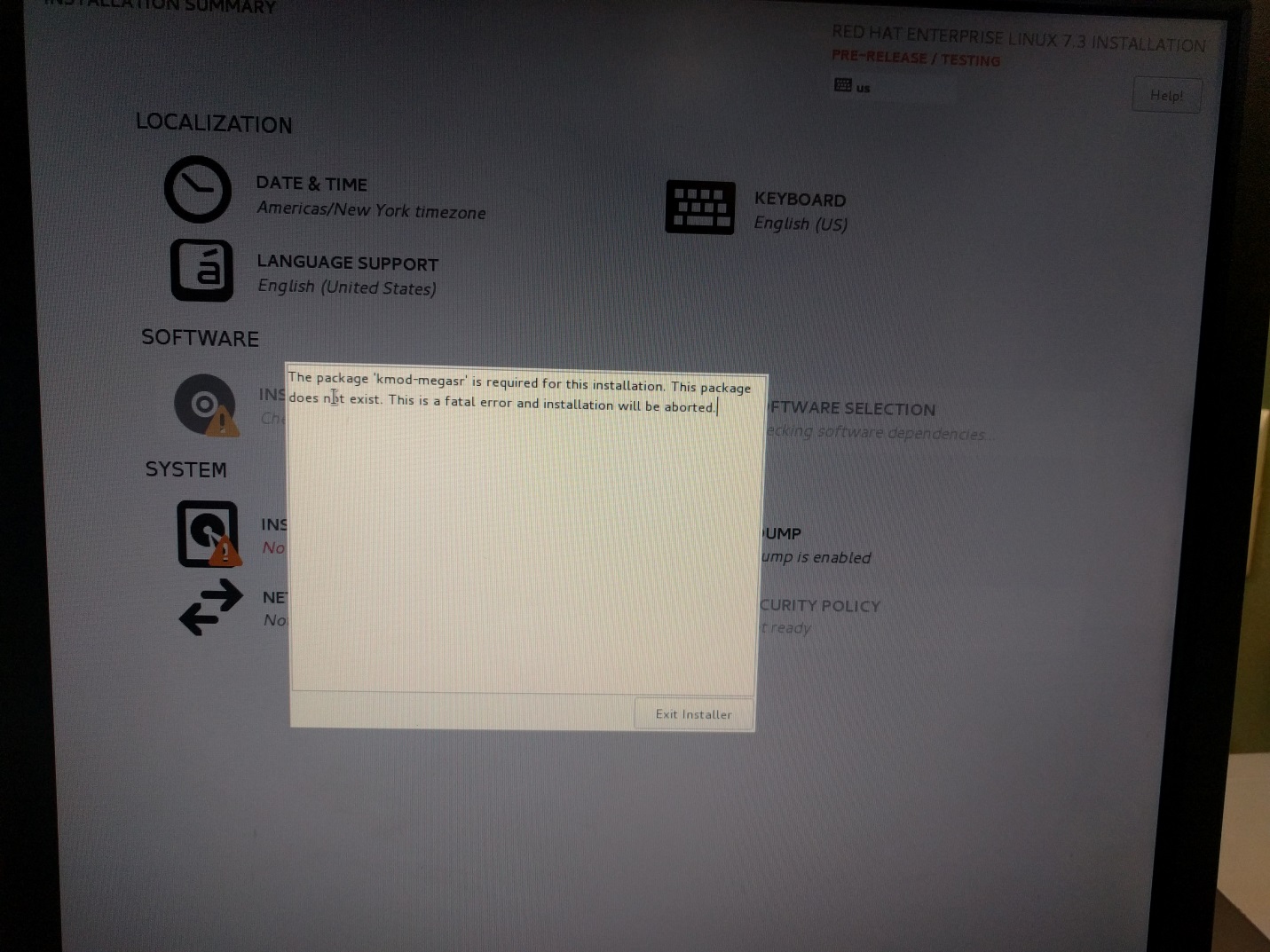 DMESG screen shot showing megasr driver is loaded and the RAID 0 virtual drive is discovered.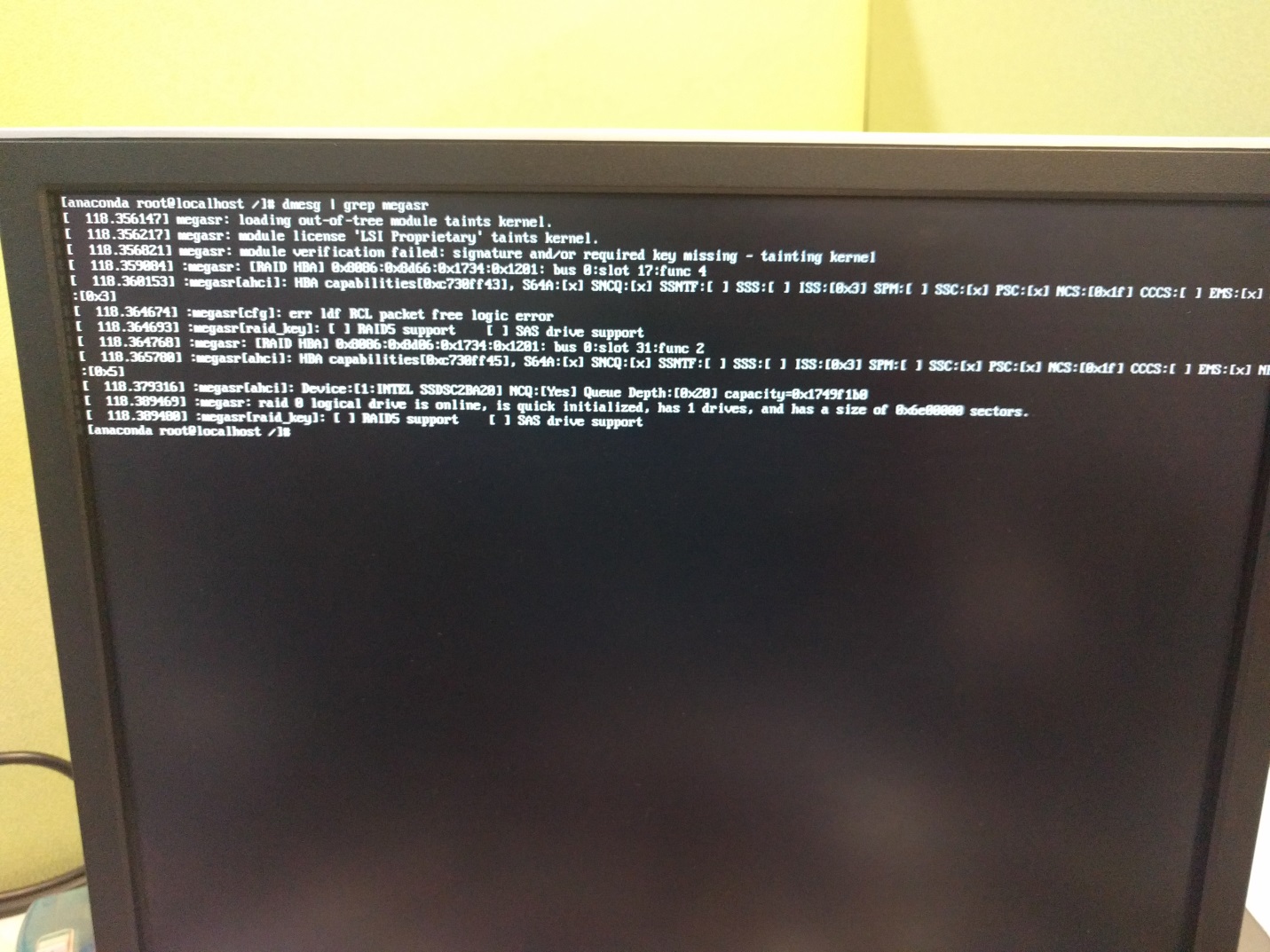 